РОССИЙСКАЯ  ФЕДЕРАЦИЯ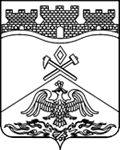 РОСТОВСКАЯ ОБЛАСТЬ      муниципальное бюджетное общеобразовательное учреждениег.Шахты Ростовской области«Средняя общеобразовательная школа №50»346536, Ростовская область, г. Шахты, ул. Паустовского, 2-а,  тел: (8636) 288-666,   е-mail: school50@shakhty-edu.ruАДАПТИРОВАННАЯ РАБОЧАЯ ПРОГРАММАпо окружающему миру(указать учебный предмет, курс)Уровень общего образования (класс)(начальное общее, основное общее, среднее общее образование с указанием класса)Данная рабочая программа рассчитана на _________в соответствии с календарно-учебным графиком, учебным планом, расписанием занятий на 2019 - 2020 учебный год. Учитель  Выпряжкина Оксана Викторовна(ФИО)Программа разработана на основе:- федерального государственного образовательного стандарта;- примерной адаптированной основной общеобразовательной программы начального общего образования обучающихся с задержкой психического развития;- примерной программы основного начального общего образования по курсу «Окружающий мир»;- авторской программы курса «Окружающий мир» А.А.Плешакова, образовательная программа «Школа России».2019 - 2020 учебный годI.Планируемые результаты освоения обучающимися с ОВЗ АООП НООЛичностными результатами изучения курса «Окружающий мир» в начальной школе являются: осознание себя жителем планеты Земля, чувство ответственности за сохранение ее природы; осознание себя членом общества и государства (самоопределение своей гражданской идентичности); чувство любви к своей стране, выражающееся в интересе к ее природе, сопричастности к ее истории и культуре, в желании участвовать в делах и событиях современной российской жизни; осознание своей этнической и культурной принадлежности в контексте единого и целостного Отечества при всем разнообразии культур, национальностей, религий России; уважительное отношение к иному мнению, истории и культуре других народов России; уважение к истории и культуре всех народов Земли на основе понимания и принятых базовых общечеловеческих ценностей; расширение сферы социально-нравственных представлений, включающих в себя освоение социальной роли ученика, понимание образования как личностной ценности; способность к адекватной самооценки с опорой на знание основных моральных норм, требующих для своего выполнения развития этических чувств, самостоятельности и личной ответственности за свои поступки в мире природы и социуме; установка на безопасный здоровый образ жизни, умение оказывать доврачебную помощь себе и окружающим, умение ориентироваться в мире профессий и мотивация к творческому труду.Метапредметными результатами изучения курса «Окружающий мир» в начальной школе являются: способность регулировать собственную деятельность, в том числе учебную деятельность, направленную на познание (в сотрудничестве и самостоятельно) закономерностей мира природы, социальной действительности и внутренней жизни человека; умение осуществлять информационный поиск для выполнения учебных задач; соблюдать нормы информационной избирательности, этики и этикета; освоение правил и норм социокультурного взаимодействия со взрослыми и сверстниками в сообществах разного типа (класс, школа, семья, учреждения культуры и т.д.); способность работать с моделями изучаемых объектов и явлений окружающего мира.Предметные результаты:Обучающийся научится:• находить на карте города Золотого кольца России, приводить примеры достопримечательностей этих городов;• осознавать необходимость бережного отношения к памятникам истории и культуры;• находить на карте страны — соседи России и их столицы;• определять и кратко характеризовать место человека в окружающем мире;• осознавать и раскрывать ценность природы для людей, необходимость ответственного отношения к природе;• различать внешность человека и его внутренний мир, наблюдать и описывать проявления внутреннего мира человека;• различать тела, вещества, частицы, описывать изученныевещества;проводить наблюдения и ставить опыты, используя лабораторное оборудование;• исследовать с помощью опытов свойства воздуха, воды, состав почвы, моделировать круговорот воды в природе;• классифицировать объекты живой природы, относя ихк определённым царствам и другим изученным группам;• пользоваться атласом-определителем для распознаванияприродных объектов;• обнаруживать взаимосвязи в природе, между природой и человеком, изображать их с помощью схем, моделей и использовать для объяснения необходимости бережного отно-шения к природе;• приводить примеры растений и животных из Красной книги России;• использовать тексты и иллюстрации учебника, другие источники информации для поиска ответов на вопросы, объяснений, подготовки собственных сообщений о природе;• устанавливать связь между строением и работой различныхорганов и систем органов человека;• использовать знания о строении и жизнедеятельности организма человека для сохранения и укрепления своего здоровья;• оказывать первую помощь при несложных несчастных случаях;• вырабатывать правильную осанку;• выполнять правила рационального питания, закаливания,предупреждения болезней;• понимать необходимость здорового образа жизни и соблюдать соответствующие правила.Обучающийся  получит возможность научиться:осознавать ценность природы и необходимость нести ответственность за ее сохранение, соблюдать правила экологического поведения в школе и в быту (раздельный сбор мусора, экономия воды и электроэнергии) и природной среде;пользоваться простыми навыками самоконтроля самочувствия для сохранения здоровья, осознанно соблюдать режим дня, правила рационального питания и личной гигиены;выполнять правила безопасного поведения в доме, на улице, природной среде, оказывать первую помощь при несложных несчастных случаях;планировать, контролировать и оценивать учебные действия в процессе познания окружающего мира в соответствии с поставленной задачей и условиями ее реализации.Основные направления коррекционной работы: Ввиду психологических особенностей детей с ОВЗ, с целью усиления практической направленности обучения проводится коррекционная работа, которая включает следующие направления. Совершенствование движений и сенсорного развития: - развитие мелкой моторики и пальцев рук; - развитие каналов восприятия; Коррекция отдельных сторон психической деятельности: - коррекция и развитие памяти; - коррекция и развитие внимания; - формирование обобщенных представлений о свойствах предметов (цвет, форма, величина); - развитие пространственных представлений и ориентации; - развитие представлений о времени. Развитие различных видов мышления: - развитие наглядно-образного мышления; - развитие словесно-логического мышления (умение видеть и устанавливать логические связи между предметами, явлениями и событиями). Развитие основных мыслительных операций: - развитие умения сравнивать, анализировать; - развитие умения выделять сходство и различие понятий; - умение работать по словесной и письменной инструкциям, алгоритму; - умение планировать деятельность. Коррекция нарушений в развитии эмоционально-личностной сферы: - развитие инициативности, стремления доводить начатое дело до конца; - формирование умения преодолевать трудности; - воспитание самостоятельности принятия решения; - формирование адекватности чувств; - формирование устойчивости и адекватной самооценки; - формирование умения анализировать свою деятельность; - восприятие правильного отношения к критике. Коррекция и развитие речи: - расширение лексического запаса; - коррекция нарушений устной и письменной речи; - коррекция монологической речи; - коррекция диалогической речи; - развитие лексико-грамматических средств языка. Приоритетными направлениями коррекционной работы являются:  укрепление и охрана здоровья, физическое развитие ребенка; формирование и развитие коммуникативной и когнитивной функции речи;  формирование и развитие продуктивных видов деятельности, социального поведения;  расширение социальных контактов с целью формирования навыков социального поведения, знаний о себе, о других людях, об окружающим микросоциуме;  развитие творческих умений средствами предметной и игровой деятельности.II.Содержание учебного предметаФормы организации учебной деятельности:Урок-мастерскаяУрок-консультацияУрок-презентацияУрок-решение проектных задачУрок-экскурсияУрок-отчётИнтегрированный урокIII.Тематическое  планирование УТВЕРЖДАЮДиректор МБОУ СОШ №50 г.Шахты______________	Л.Н.ДубровскаяПриказ № ___ от ___августа 2019 г.начальное общее 3-б класс№ п/пТематическое планированиеХарактеристика деятельности учащихся на уроке1Как устроен мир?Знакомиться с учебником и учебными пособиями, с целями и задачами раздела. Понимать учебную задачу урока и стремиться её выполнить. Доказывать, пользуясь иллюстрацией учебника, что природа удивительно разнообразна; раскрывать ценность природы для людей. Предлагать задание к рисунку учебника и оценивать ответы одноклассников, осуществлять самопроверку.Определять место человека в мире; характеризовать семью, народ, государство как части общества; сопоставлять формы правления в государствах мира. Формулировать выводы из изученного материала, отвечать на итоговые вопросы и оценивать достижения на уроке.2Эта удивительная природа.Понимать учебные задачи раздела и данного урока и стремиться их выполнить; классифицировать тела и вещества, приводить примеры естественных и искусственных тел, твёрдых, жидких и газообразных веществ; наблюдать опыт с растворением вещества.Наблюдать и характеризовать свойства поваренной соли, сахара, крахмала, кислоты.Ставить опыты по обнаружению крахмала в продуктах питания, использовать лабораторное оборудование, фиксировать результаты исследования в рабочей тетради.3Мы и наше здоровье .Актуализировать знания по анатомии и физиологии человеческого организма. Характеризовать системы органов человека. Обсуждать взаимосвязь наук анатомии, физиологии и гигиены. Анализировать схемы расположения органов человека, уметь показывать расположение внутренних органов на своём теле и теле собеседника. Практическая работа в паре: измерение роста и массы человека.4Наша безопасность.Понимать учебные задачи раздела и данного урока и стремиться их выполнить. Актуализировать знания об опасностях в быту. Характеризовать действия при пожаре, аварии водопровода и утечке газа. Моделировать действия при этих ситуациях в виде схем и ролевой игры. Анализировать схему эвакуации из школы и моделировать её в ходе учебной тревоги.Актуализировать правила безопасного поведения на улице. Изучать по материалам учебника правила поведения на улице и в транспорте; готовить сообщения. Обсуждать предложенные ситуации, которые являются потенциально опасными. Моделировать свои действия в ходе ролевой игры. Выполнять тесты о правильном/неправильном поведении на улице и в транспорте.5Чему учит экономика? Понимать учебные задачи раздела и данного урока и стремиться их выполнить. Различать товары и услуги; приводить примеры товаров и услуг. Характеризовать роль труда в создании товаров и услуг. Работать со взрослыми: прослеживать, какие товары и услуги были нужны семье в течение дня.Характеризовать семейный бюджет, его доходы и расходы. Выявлять сходство и различия государственного и семейного бюджета и их взаимосвязь. Определять, какие доходы и из каких источников может иметь семья. Обсуждать, какие расходы семьи являются первостепенными, а какие – менее важными. Моделировать семейный бюджет.6Путешествие по городам и странам .Прослеживать маршрут путешествия по карте в учебнике и настенной карте России.Показывать на карте России её границы и пограничные государства, их столицы, в том числе страны, граничащие только с Калининградской областью или имеющие с Россией только морские границы. Обсуждать, почему с государствами-соседями нужно иметь добрососедские отношения. Готовить сообщение о странах, граничащих с Россией.№Наименование разделов и темВсего часов1Как устроен мир.62Эта удивительная природа.183Мы и наше здоровье.104Наша безопасность.75Чему учит экономика.126Путешествия по городам и странам.15Итого:68 часов